АКТ ПРОВЕРКИсоблюдения обязательных требований земельного законодательстваи требований, установленных муниципальными правовыми актами Дата и время проведения проверки:(заполняется в случае проведения проверок филиалов, представительств, обособленных структурных подразделений юридического лица или при осуществлении деятельности индивидуального предпринимателя по нескольким адресам)С копией распоряжения/приказа о проведении проверки ознакомлен(ы):(заполняется при проведении
Дата и номер решения прокурора (его заместителя) о согласовании проведения проверки:В ходе проведения проверки:нарушения обязательных требований или требований, установленных муниципальными правовыми актами (с указанием положений (нормативных) правовых актов не выявлены.  Несоответствия сведений, содержащихся в уведомлении о начале осуществления отдельных видов предпринимательской деятельности, обязательным требованиям не выявлено.
Факты невыполнения предписаний органов муниципального контроля не выявлено. Запись в Журнал учета проверок юридического лица, индивидуального предпринимателя, проводимых органами государственного контроля (надзора), органами муниципального контроля внесена (заполняется при проведении выездной проверки):Журнал учета проверок юридического лица, индивидуального предпринимателя, проводимых органами государственного контроля (надзора), органами муниципального контроля отсутствует (заполняется при проведении выездной проверки):С актом проверки ознакомлен(а), копию акта со всеми приложениями получил(а):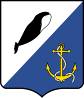 УПРАВЛЕНИЕ ФИНАНСОВ, ЭКОНОМИКИ И ИМУЩЕСТВЕННЫХОТНОШЕНИЙ АДМИНИСТРАЦИИ ПРОВИДЕНСКОГОГОРОДСКОГО ОКРУГА(наименование органа государственного контроля (надзора) или органа муниципального контроля)пгт. Провидения«5   26»июля    2011616г.(место составления акта)(дата составления акта)(дата составления акта)(дата составления акта)(дата составления акта)(дата составления акта)(дата составления акта)(дата составления акта)16:0016:0016:0016:0016:0016:0016:00(время составления акта)(время составления акта)(время составления акта)(время составления акта)(время составления акта)(время составления акта)(время составления акта)№     1по адресу/адресам:по адресу/адресам:Чукотский АО, Провиденский р-н, пгт. Провидения, ул. Набережная Дежнева, д. 8 аЧукотский АО, Провиденский р-н, пгт. Провидения, ул. Набережная Дежнева, д. 8 а(место проведения проверки)(место проведения проверки)на основании:Распоряжение Управления Финансов, экономики и Распоряжение Управления Финансов, экономики и имущественных отношений администрации Провиденского городского округа от 07.07.2016 года № 2имущественных отношений администрации Провиденского городского округа от 07.07.2016 года № 2имущественных отношений администрации Провиденского городского округа от 07.07.2016 года № 2(вид документа с указанием реквизитов (номер, дата)(вид документа с указанием реквизитов (номер, дата)(вид документа с указанием реквизитов (номер, дата)была проведенаПлановая документарнаяпроверка в отношении:(плановая/внеплановая, документарная/выездная)Государственного предприятия Чукотского автономного округа «Чукоткоммунхоз»(наименование юридического лица, фамилия, имя, отчество (последнее — при наличии) индивидуального предпринимателя, гражданина)«»20г. счас.мин.дочас.мин.продолжительность«»20г. счас.мин.дочас.мин.продолжительностьобщая продолжительность проверки:10 рабочих дней/20 часов(рабочих дней/часов)акт составлен:Управлением финансов, экономики и имущественныхОтношений администрации Провиденского городского округа Отношений администрации Провиденского городского округа выездной проверки)(фамилии, инициалы, подпись, дата, время)(фамилии, инициалы, подпись, дата, время)(заполняется в случае необходимости согласования проверки с органами прокуратуры)лицо(а), проводившее проверку: Главныйспециалист отдела имущественных отношений Управления финансов, экономикиспециалист отдела имущественных отношений Управления финансов, экономикии имущественных отношений администрация Провиденского городского округаи имущественных отношений администрация Провиденского городского округа(фамилия, имя, отчество (последнее — при наличии), должность должностного лица (должностных лиц), проводившего(их) проверку; в случае привлечения к участию в проверке экспертов, экспертных организаций указываются фамилии, имена, отчества (последнее — при наличии), должности экспертов и/или наименования экспертных организаций с указанием реквизитов свидетельства об аккредитации и наименование органа по аккредитации, выдавшего свидетельство)(фамилия, имя, отчество (последнее — при наличии), должность должностного лица (должностных лиц), проводившего(их) проверку; в случае привлечения к участию в проверке экспертов, экспертных организаций указываются фамилии, имена, отчества (последнее — при наличии), должности экспертов и/или наименования экспертных организаций с указанием реквизитов свидетельства об аккредитации и наименование органа по аккредитации, выдавшего свидетельство)При проведении проверки присутствовали:Ведущий юрисконсульт Провиденского филиалаВедущий юрисконсульт Провиденского филиалаГП ЧАО «Чукоткоммунхоз»ГП ЧАО «Чукоткоммунхоз»(фамилия, имя, отчество (последнее — при наличии), должность руководителя, иного должностного лица (должностных лиц) или уполномоченного представителя юридического лица, уполномоченного представителя индивидуального предпринимателя, уполномоченного представителя саморегулируемой организации (в случае проведения проверки члена саморегулируемой организации), присутствовавших при проведении мероприятий по проверке)(фамилия, имя, отчество (последнее — при наличии), должность руководителя, иного должностного лица (должностных лиц) или уполномоченного представителя юридического лица, уполномоченного представителя индивидуального предпринимателя, уполномоченного представителя саморегулируемой организации (в случае проведения проверки члена саморегулируемой организации), присутствовавших при проведении мероприятий по проверке)(подпись проверяющего)(подпись уполномоченного представителя юридического лица, индивидуального предпринимателя, его уполномоченного представителя)(подпись проверяющего)(подпись уполномоченного представителя юридического лица, индивидуального предпринимателя, его уполномоченного представителя)Подписи лиц, проводивших проверку:(фамилия, имя, отчество (последнее — при наличии), должность руководителя, иного должностного лица или уполномоченного представителя юридического лица, индивидуального предпринимателя, его уполномоченного представителя)«26»июля202016  г.(подпись)Отметка об отказе ознакомления с актом проверки:(подпись уполномоченного должностного лица (лиц), проводившего проверку)